５　　「３．やなやみへの」　５　　　　　　　　　　　　　　　　　　　　　　～ここでぶこと～（１）までになったり、なやんだりしたことをきましょう。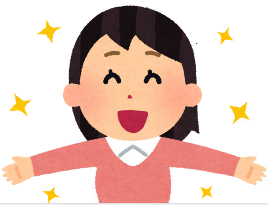 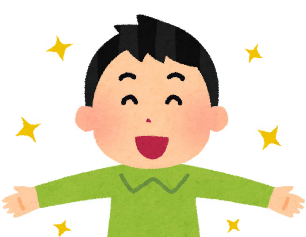 